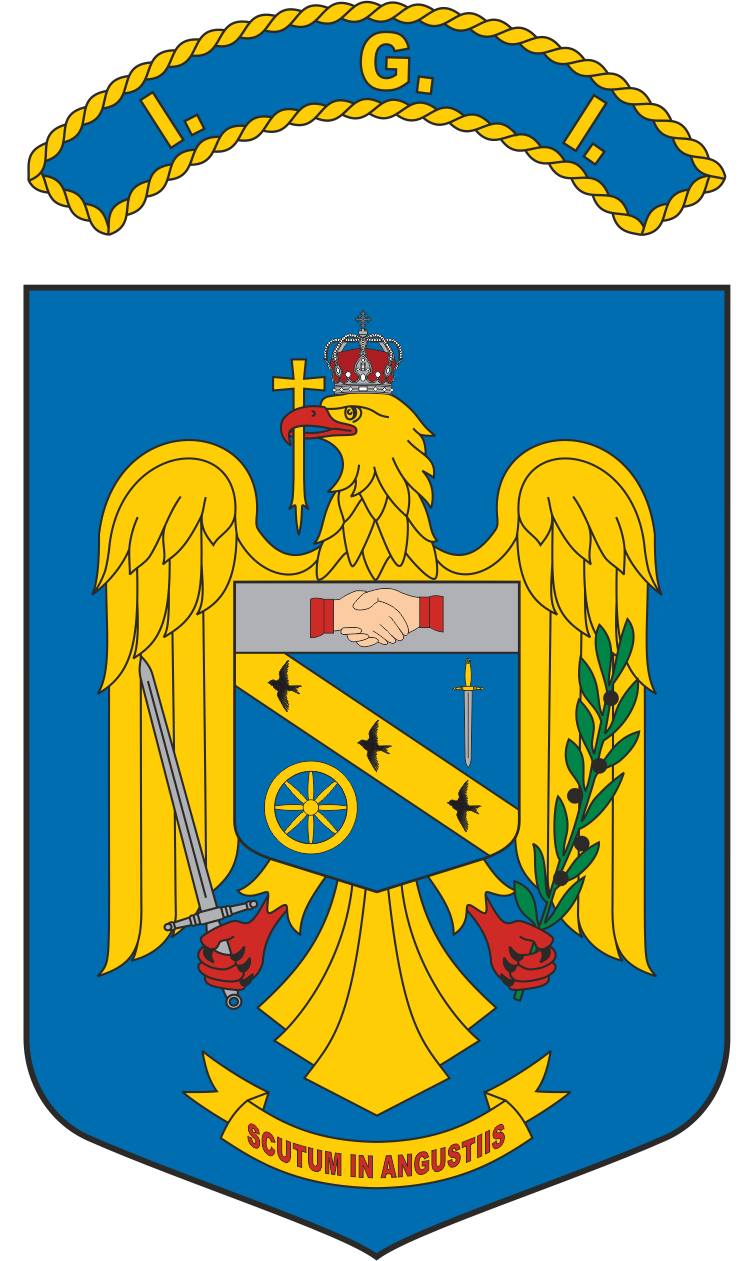 TABEL NOMINALcu rezultatele obținute de către candidați la concursul organizat în data de 16.09.2023 de către Inspectoratul General pentru Imigrări în vederea încadrării funcțiilor de execuție vacante de ofițer specialist I, (Combaterea șederii și a muncii ilegale a străinilor), prevăzute la umătoarele poziții:poziția nr. 5 din Statul de Organizare al Biroului pentru Imigrări al județului Călărași,poziția nr. 5 din Statul de Organizare al Biroului pentru Imigrări al județului Teleorman,poziția nr. 5 din Statul de Organizare al Biroului pentru Imigrări al județului Neamț,poziția nr. 4 din Statul de Organizare al Biroului pentru Imigrări al județului Vaslui,poziția nr. 5 din Statul de Organizare al Biroului pentru Imigrări al județului Ialomița,poziția nr. 6 din Statul de Organizare al Serviciului pentru Imigrări al județului Tulcea, cu personal recrutat din sursă internă, prin trecerea în corpul ofițerilor de poliție a agenților de poliție care îndeplinesc condițiile legale,Preşedintele comisiei de concursÎntocmitSecretarul comisiei de concursNR. CRTCUINOTĂ OBȚINUTĂOBSERVAȚIIBiroului pentru Imigrări al județului Călărași poziția nr. 5Biroului pentru Imigrări al județului Călărași poziția nr. 5Biroului pentru Imigrări al județului Călărași poziția nr. 5Biroului pentru Imigrări al județului Călărași poziția nr. 511 001 1687,9021 001 1707,9031 001 1218,80Biroului pentru Imigrări al județului Teleorman poziția nr 5Biroului pentru Imigrări al județului Teleorman poziția nr 5Biroului pentru Imigrări al județului Teleorman poziția nr 5Biroului pentru Imigrări al județului Teleorman poziția nr 511 001 1267,3021 001 1519,4031 001 1319,1041 001 175NEPREZENTAT51 001 1784,6061 001 1527,9071 001 1401081 001 1208,8091 001 13510101 001 1726,70111 001 169NEPREZENTANTBiroului pentru Imigrări al județului Neamț poziția nr. 5Biroului pentru Imigrări al județului Neamț poziția nr. 5Biroului pentru Imigrări al județului Neamț poziția nr. 5Biroului pentru Imigrări al județului Neamț poziția nr. 511 001 1329,4021 001 111NEPREZENTAT31 001 1141041 001 1717,0051 001 1221061 001 1628,8071 001 189NEPREZENTAT81 001 1078,5091 001 1889,10Biroului pentru Imigrări al județului Vaslui poziția nr. 4Biroului pentru Imigrări al județului Vaslui poziția nr. 4Biroului pentru Imigrări al județului Vaslui poziția nr. 4Biroului pentru Imigrări al județului Vaslui poziția nr. 411 001 138NEPREZENTAT21 001 1238,5031 001 1679,7041 001 1127,6051 001 1819,1061 001 1159,7071 001 1647,3081 001 174NEPREZENTAT91 001 1877,90101 001 1258,80111 001 183NEPREZENTAT121 001 1616,40Biroului pentru Imigrări al județului Ialomița poziția nr. 5Biroului pentru Imigrări al județului Ialomița poziția nr. 5Biroului pentru Imigrări al județului Ialomița poziția nr. 5Biroului pentru Imigrări al județului Ialomița poziția nr. 511 001 184NEPREZENTAT21 001 1769,1031 001 180NEPREZENTAT41 001 1398,50Serviciul pentru Imigrări al județului Tulcea poziția nr. 6Serviciul pentru Imigrări al județului Tulcea poziția nr. 6Serviciul pentru Imigrări al județului Tulcea poziția nr. 6Serviciul pentru Imigrări al județului Tulcea poziția nr. 611 001 1178,2021 001 1821031 001 113NEPREZENTAT41 001 1668,20